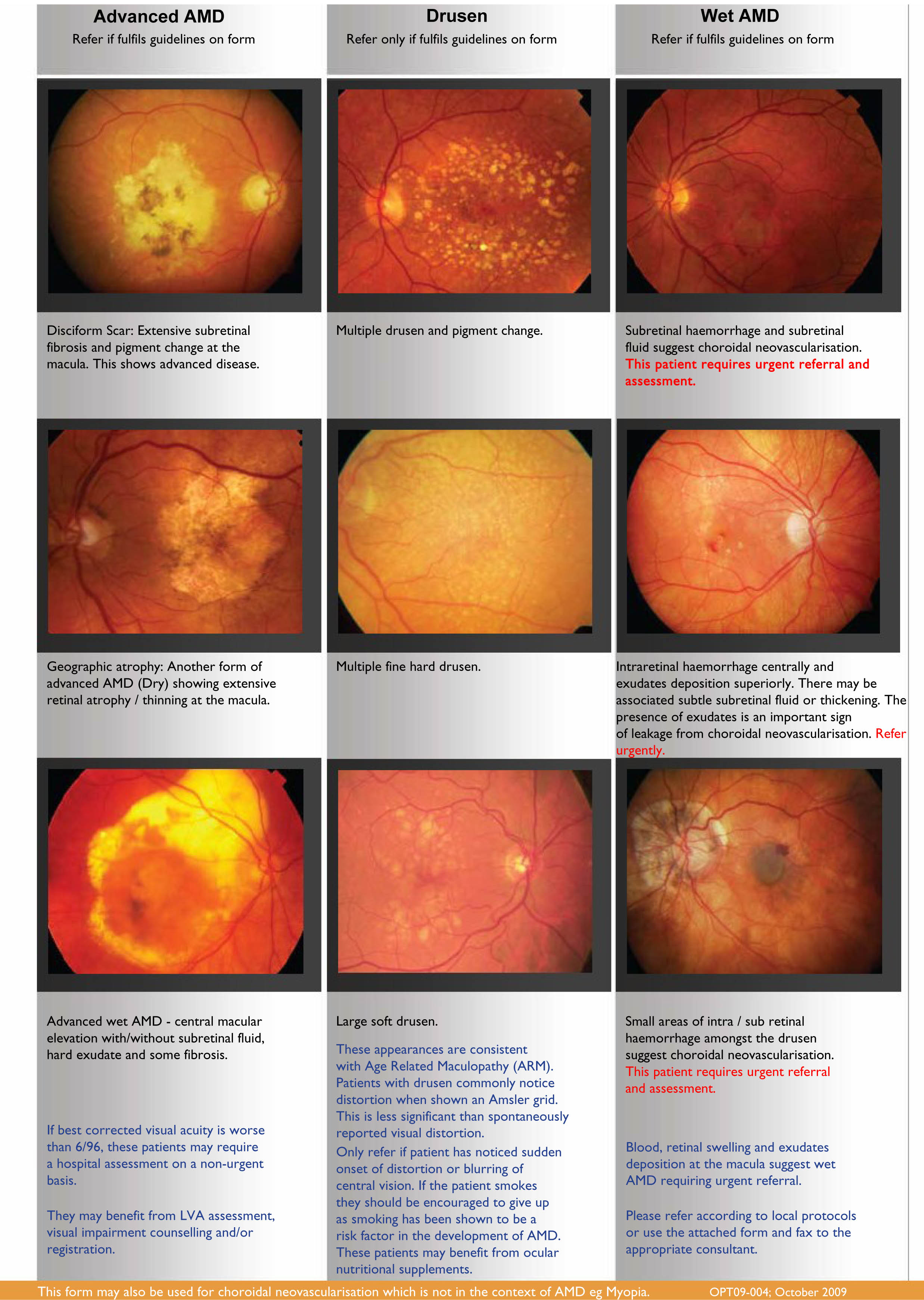 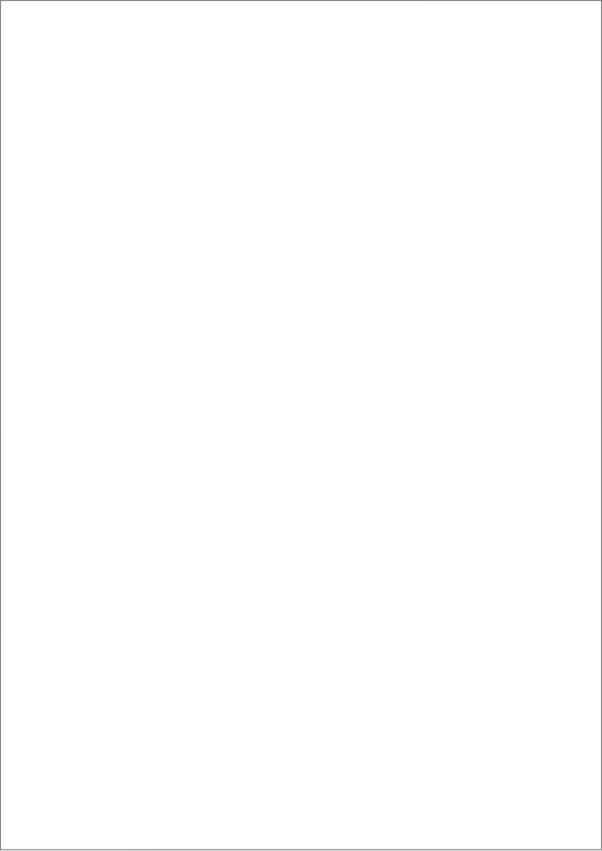 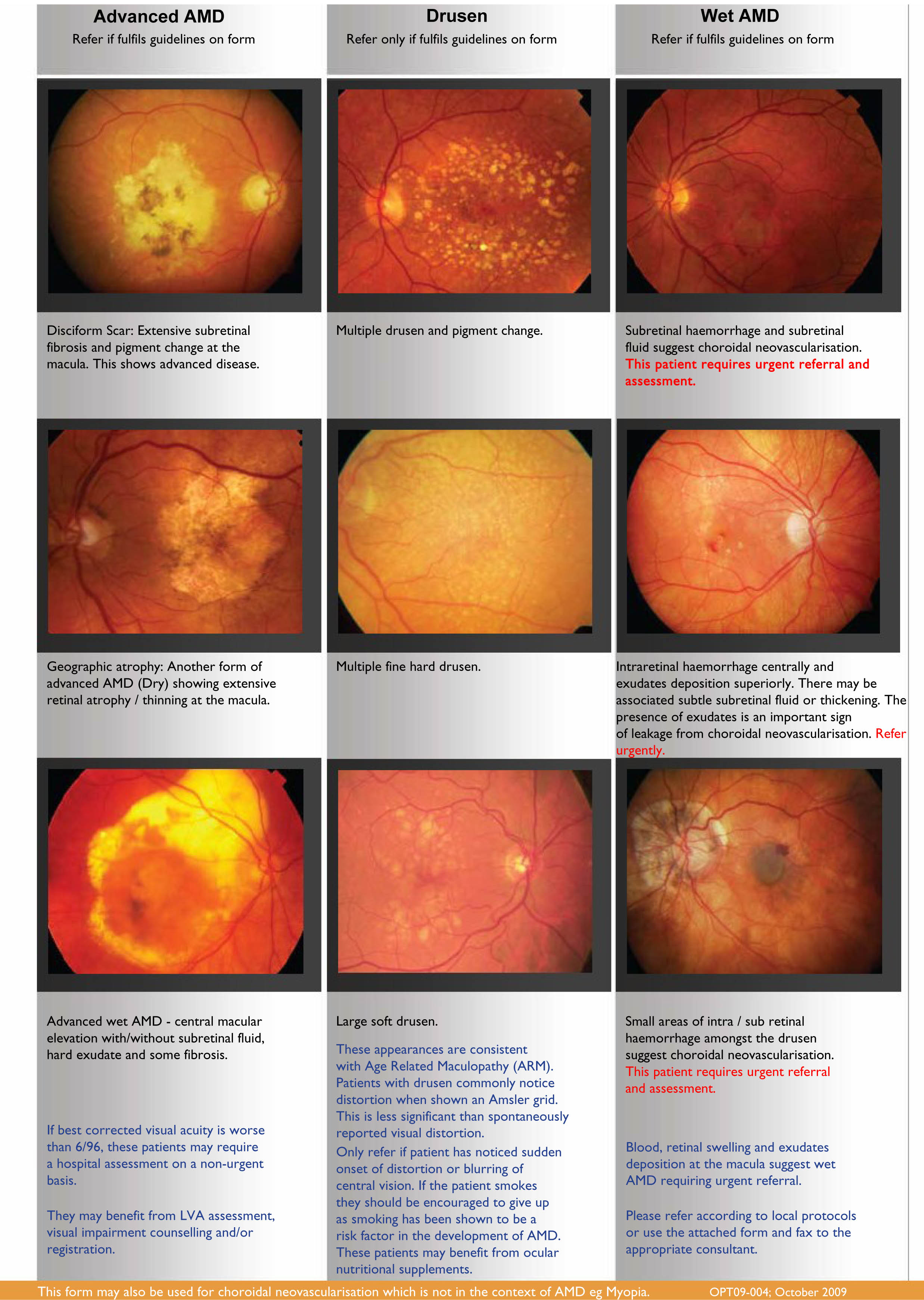 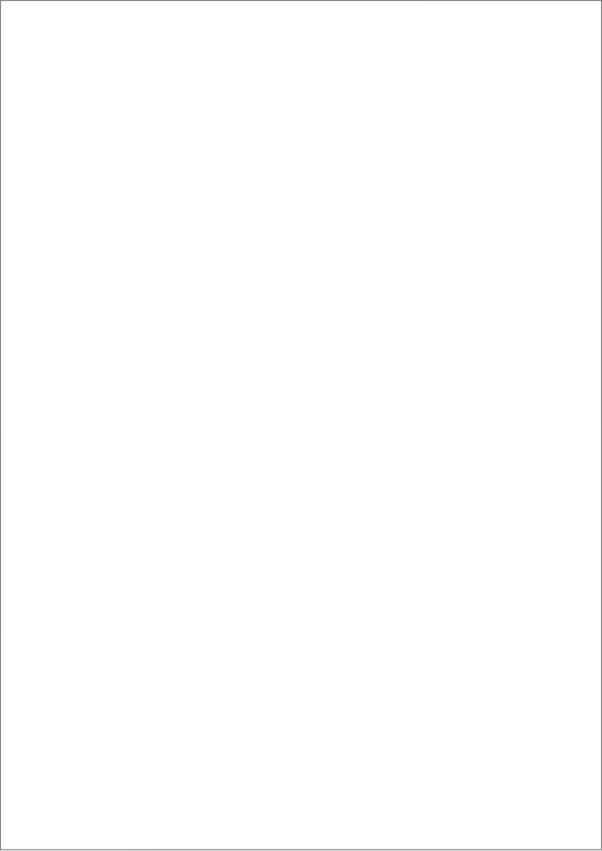 BOLTON NHS FOUNDATION TRUSTFAX 01204 390051              email:-  ann.haughton@boltonft.nhs.uk               wendy.dawson@boltonft.nhs.ukThis form is intended for use by optometrists and general practitioners. It is based on the work of the Thames Valley Macular    Group, namely: Susan Downes, Consuela Moorman, Lyn Jenkins and Sarah Lucie Watson. This group has audited the results             of rapid access referral using this form and The Royal College of Ophthalmologists is keen to highlight and promote examples of good practiceWET AMD RAPID ACCESS REFERRAL FORMWET AMD RAPID ACCESS REFERRAL FORMWET AMD RAPID ACCESS REFERRAL FORMWET AMD RAPID ACCESS REFERRAL FORMWET AMD RAPID ACCESS REFERRAL FORMName of Consultant:  MR S KELLY/MR E SIORASHospital Contact Details: Ann Haughton/Wendy Dawson    tele 01204390390 ext 3529               Name of Consultant:  MR S KELLY/MR E SIORASHospital Contact Details: Ann Haughton/Wendy Dawson    tele 01204390390 ext 3529               Name of Consultant:  MR S KELLY/MR E SIORASHospital Contact Details: Ann Haughton/Wendy Dawson    tele 01204390390 ext 3529               Name of Consultant:  MR S KELLY/MR E SIORASHospital Contact Details: Ann Haughton/Wendy Dawson    tele 01204390390 ext 3529               Name of Consultant:  MR S KELLY/MR E SIORASHospital Contact Details: Ann Haughton/Wendy Dawson    tele 01204390390 ext 3529               PATIENT DETAILSPATIENT DETAILSPATIENT DETAILSPATIENT DETAILSPATIENT DETAILSNAME:      ADDRESS:      CONTACT TEL NOS:      DOB:      DOB:      HOSPITAL NO:      (If known)HOSPITAL NO:      (If known)GP NAME:      GP NAME:      GP SURGERY:      GP SURGERY:      GP SURGERY:      OPTOMETRIST DETAILS:NAME:      GOC NO:      TEL:      OPTOMETRIST DETAILS:NAME:      GOC NO:      TEL:      PRACTICE:      ADDRESS:      FAX:      PRACTICE:      ADDRESS:      FAX:      PRACTICE:      ADDRESS:      FAX:      AFFECTED EYE: AFFECTED EYE: RIGHT:      RIGHT:      LEFT:      PAST HISTORY IN EITHER EYEPREVIOUS AMDMYOPIAOTHER      PAST HISTORY IN EITHER EYEPREVIOUS AMDMYOPIAOTHER      RIGHT:       RIGHT:       RIGHT:       RIGHT:       RIGHT:       RIGHT:       LEFT:       LEFT:       LEFT:       REFERRAL GUIDELINESREFERRAL GUIDELINESREFERRAL GUIDELINESREFERRAL GUIDELINESREFERRAL GUIDELINESPRESENTING SYMPTOMS IN AFFECTED EYE (one answer must be yes, please mark the correct box with an ‘X’)Duration of visual loss:      PRESENTING SYMPTOMS IN AFFECTED EYE (one answer must be yes, please mark the correct box with an ‘X’)Duration of visual loss:      PRESENTING SYMPTOMS IN AFFECTED EYE (one answer must be yes, please mark the correct box with an ‘X’)Duration of visual loss:      PRESENTING SYMPTOMS IN AFFECTED EYE (one answer must be yes, please mark the correct box with an ‘X’)Duration of visual loss:      PRESENTING SYMPTOMS IN AFFECTED EYE (one answer must be yes, please mark the correct box with an ‘X’)Duration of visual loss:      Visual LossSpontaneously reported distortionOnset of scotoma (or blurred spot) in central visionVisual LossSpontaneously reported distortionOnset of scotoma (or blurred spot) in central visionYES    YES    YES    YES    YES    YES    NO    NO    NO    FINDINGS Best corrected VA (must be 6/96 or better in affected eye)FINDINGS Best corrected VA (must be 6/96 or better in affected eye)FINDINGS Best corrected VA (must be 6/96 or better in affected eye)FINDINGS Best corrected VA (must be 6/96 or better in affected eye)FINDINGS Best corrected VA (must be 6/96 or better in affected eye)Distance VANear VAMacular drusen (either eye)Distance VANear VAMacular drusen (either eye)RIGHT:       /     
RIGHT:      
RIGHT:      RIGHT:       /     
RIGHT:      
RIGHT:      LEFT:       /     LEFT:      LEFT:      In the affected eye ONLY, presence of:In the affected eye ONLY, presence of:In the affected eye ONLY, presence of:In the affected eye ONLY, presence of:In the affected eye ONLY, presence of:Macular haemorrhage (preretinal, retinal, subretinal)Subretinal fluidExudateNew macular lesionsMacular haemorrhage (preretinal, retinal, subretinal)Subretinal fluidExudateNew macular lesionsRIGHT:      RIGHT:      RIGHT:      RIGHT:      RIGHT:      RIGHT:      RIGHT:      RIGHT:      LEFT:      LEFT:      LEFT:      LEFT:      Additional Comments Additional Comments Additional Comments Additional Comments Additional Comments 